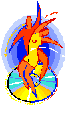 FESTIVAL MODERNÉHO TANCA BOJNICE 2019 12.4.2019FESTIVAL MODERNÉHO TANCA BOJNICE 2019 12.4.2019FESTIVAL MODERNÉHO TANCA BOJNICE 2019 12.4.2019FESTIVAL MODERNÉHO TANCA BOJNICE 2019 12.4.2019FESTIVAL MODERNÉHO TANCA BOJNICE 2019 12.4.2019Umiestnenie žiakov ZUŠ BojniceUmiestnenie žiakov ZUŠ BojniceUmiestnenie žiakov ZUŠ BojniceUmiestnenie žiakov ZUŠ BojniceUmiestnenie žiakov ZUŠ BojniceA.SÓLO A.SÓLO A.SÓLO A.SÓLO A.SÓLO SÚŤAŽIACISÚŤAŽIACICHOREOGRAFIAvyučujúciA.SÓLO 6 – 8 rokovA.SÓLO 6 – 8 rokovA.SÓLO 6 – 8 rokovA.SÓLO 6 – 8 rokovA.SÓLO 6 – 8 rokovZlaté pásmo1.miestoKatarína ŠimováKatarína ŠimováJasmínaBc.Jana KlečanekováA.SÓLO 9 – 11 rokovA.SÓLO 9 – 11 rokovA.SÓLO 9 – 11 rokovA.SÓLO 9 – 11 rokovA.SÓLO 9 – 11 rokovBronzové pásmoDorotka BalážováDorotka BalážováSpomienky a nádejMgr. Dárius ŠtrbaBronzové pásmo Ema Králiková Ema KrálikováHappyJana HerákováA.SÓLO 12-14 rokovA.SÓLO 12-14 rokovA.SÓLO 12-14 rokovA.SÓLO 12-14 rokovA.SÓLO 12-14 rokovBronzové pásmoSofia PriehodováSofia PriehodováBrethinBc.Jana KlečanekováBronzové pásmoTajana JalováTajana JalováSanctuaryBc.Jana KlečanekováA.SÓLO 15 - 18 rokovA.SÓLO 15 - 18 rokovA.SÓLO 15 - 18 rokovA.SÓLO 15 - 18 rokovA.SÓLO 15 - 18 rokovStrieborné pásmo 1. miestoStrieborné pásmo 1. miestoHenrieta LipovskáSnow queenBc.Jana KlečanekováB. MALÉ CHOREOGRAFIE B. MALÉ CHOREOGRAFIE B. MALÉ CHOREOGRAFIE B. MALÉ CHOREOGRAFIE B. MALÉ CHOREOGRAFIE B. MALÉ CHOREOGRAFIE B. MALÉ CHOREOGRAFIE    TANEČNÁ SKUPINA   TANEČNÁ SKUPINACHOREOGRAFIACHOREOGRAFIACHOREOGRAFIAZUŠB. MALÉ CHOREOGRAFIE 6 - 8 rokovB. MALÉ CHOREOGRAFIE 6 - 8 rokovB. MALÉ CHOREOGRAFIE 6 - 8 rokovB. MALÉ CHOREOGRAFIE 6 - 8 rokovB. MALÉ CHOREOGRAFIE 6 - 8 rokovB. MALÉ CHOREOGRAFIE 6 - 8 rokovB. MALÉ CHOREOGRAFIE 6 - 8 rokovBronzové pásmoDuoDuoDuo Jing JangJana HerákováJana HerákováB. MALÉ CHOREOGRAFIE 9 – 11 rokovB. MALÉ CHOREOGRAFIE 9 – 11 rokovB. MALÉ CHOREOGRAFIE 9 – 11 rokovB. MALÉ CHOREOGRAFIE 9 – 11 rokovB. MALÉ CHOREOGRAFIE 9 – 11 rokovB. MALÉ CHOREOGRAFIE 9 – 11 rokovB. MALÉ CHOREOGRAFIE 9 – 11 rokovBronzové pásmoTS AngelsTS AngelsTS AngelsAlpský kvetMgr. Dárius ŠtrbaMgr. Dárius ŠtrbaB. MALÉ CHOREOGRAFIE 15- 18 rokovB. MALÉ CHOREOGRAFIE 15- 18 rokovB. MALÉ CHOREOGRAFIE 15- 18 rokovB. MALÉ CHOREOGRAFIE 15- 18 rokovB. MALÉ CHOREOGRAFIE 15- 18 rokovB. MALÉ CHOREOGRAFIE 15- 18 rokovB. MALÉ CHOREOGRAFIE 15- 18 rokovBronzové pásmoBronzové pásmoTS GirlsTS GirlsRiverBc.Jana KlečanekováBc.Jana KlečanekováC. SHOW DANCEC. SHOW DANCEC. SHOW DANCEC. SHOW DANCEC. SHOW DANCETANEČNÁ SKUPINACHOREOGRAFIACHOREOGRAFIAZUŠ C. SHOW DANCE 6 - 8 rokovC. SHOW DANCE 6 - 8 rokovC. SHOW DANCE 6 - 8 rokovC. SHOW DANCE 6 - 8 rokovC. SHOW DANCE 6 - 8 rokovStrieborné pásmo 2.miestoStarsMadagascar Madagascar Bc.Jana KlečanekováC. SHOW DANCE 9 - 11 rokovC. SHOW DANCE 9 - 11 rokovC. SHOW DANCE 9 - 11 rokovC. SHOW DANCE 9 - 11 rokovC. SHOW DANCE 9 - 11 rokovStrieborné pásmo 3.miestoTS DarlingMagicMagicBc.Jana KlečanekováC. SHOW DANCE 12 - 14 rokovC. SHOW DANCE 12 - 14 rokovC. SHOW DANCE 12 - 14 rokovC. SHOW DANCE 12 - 14 rokovC. SHOW DANCE 12 - 14 rokovStrieborné pásmo 1.miestoTS BriliantTS BriliantSurvivoreBc.Jana KlečanekováD. SCÉNICKÉ TANCED. SCÉNICKÉ TANCED. SCÉNICKÉ TANCED. SCÉNICKÉ TANCED. SCÉNICKÉ TANCED. SCÉNICKÉ TANCETANEČNÁ SKUPINACHOREOGRAFIACHOREOGRAFIAZUŠZUŠD. SCÉNICKÉ TANCE 9 - 11 rokovD. SCÉNICKÉ TANCE 9 - 11 rokovD. SCÉNICKÉ TANCE 9 - 11 rokovD. SCÉNICKÉ TANCE 9 - 11 rokovD. SCÉNICKÉ TANCE 9 - 11 rokovD. SCÉNICKÉ TANCE 9 - 11 rokovStrieborné pásmo 3.miestoTS DarlingTS DarlingFamousFamousBc.Jana KlečanekováE OPENE OPENE OPENE OPENE OPEN 9 - 11 rokovE OPEN 9 - 11 rokovE OPEN 9 - 11 rokovE OPEN 9 - 11 rokovBronzové pásmoTS FlaschPirátkyBc.Jana KlečanekováE OPEN 12 - 14 rokovE OPEN 12 - 14 rokovE OPEN 12 - 14 rokovE OPEN 12 - 14 rokovStrieborné pásmoTS PrinceszMysteriousBc.Jana Klečaneková